Average net wage in September 830 КМThe highest average net wage was that in the section Financial and insurance activities       1,305 КМ, while the lowest one was that in the section Accommodation and food service activities 543 КМAverage monthly net wage of employed persons in Republika Srpska paid in September 2017 was 830 КМ, while average monthly gross wage was 1,330 КМ. Average net wage paid in September 2017, compared to August 2017, was really 0.6% lower.In September 2017, the highest average wage, by section of economic activities, was paid in the section Financial and insurance activities, and it amounted to 1,305 KM. On the other hand, the lowest average net wage in September 2017 was the one paid in the section Accommodation and food service activities 543 KM.In September 2017, compared to August 2017, a nominal increase in net wages was recorded in the sections Agriculture, forestry and fishing 1.6%, Other service activities 1.1% and Information and communication 1.0%. A decrease in nominal wages was recorded in the sections Accommodation and food service activities 3.5%, Mining and quarrying 3.3% and Administrative and support service activities 1.6%.     		               км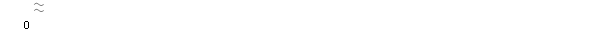 Graph 1. Average net wages of employed persons by monthMonthly inflation 0.3% in September 2017Annual inflation (September 2017/September 2016) 0.6%Prices of products and services for personal consumption in Republika Srpska, measured with the consumer price index, in September 2017, compared to the previous month, were on the average 0.3% higher, while they were 0.6% higher at the annual level. Of the 12 main divisions of products and services, an increase in prices was recorded in six divisions, a decrease was recorded in one division, while prices in five divisions remained on the average at the same level.The highest increase in prices in August was recorded in the division Clothing and footwear (3.0%), due to new purchase prices of seasonal products in the group clothing and footwear (new autumn/winter collections). A slightly lower increase in prices was recorded in other divisions, namely in the division Furnishing and other equipment (0.4%), in which higher prices were recorded in the groups household textiles by 1.5% and household cleaning and routine maintenance products by 1.4%, in the division Transport (0.3%), in which higher prices were recorded in the group fuels and lubricants by 0.7%, and in the division Food and non-alcoholic beverages (0.3%), in which higher prices were recorded in the group vegetables by 7.2% and in the groups fresh fish by 1.8%, milk and dairy products and non-alcoholic beverages by 0.5%, other food products by 0.4% and oils and fats by 0.2%. Higher prices were also recorded in the divisions Human health and Housing, by 0.1%. In the divisions Communication, Recreation and culture, Education, Restaurants and hotels, and Other goods and services prices remained on the average at the same level. A decrease in prices in September was recorded in the division Alcoholic beverages and tobacco (0.5%), due to lower prices in the group alcoholic beverages by 2.2%. Graph 2. Monthly and annual inflationWorking-day adjusted industrial production (January-September 2017/January-September 2016) increased by 1.5%Seasonally adjusted industrial production (September 2017/August 2017) increased by 1.4%Number of employees in industry (January-September 2017/January-September 2016) increased by 4.2%Working-day adjusted industrial production in the period January-September 2017, compared to the same period of 2016, increased by 1.5%. In the section Manufacturing an increase by 5.8% was recorded and in the section Mining and quarrying an increase by 0.2%, while in the section Electricity, gas, steam and air-conditioning supply a decrease by 6.5% was recorded. By main industrial group, based on economic purpose of products, working-day adjusted production of capital goods in the period January-September 2017, compared to the same period of 2016, was 22.3% higher, production of intermediate goods was 7.5% higher and production of consumer non-durables was 0.1% higher, while production of energy was 4.7% lower and production of consumer durables was 4.8% lower.Seasonally adjusted industrial production in September 2017, compared to August 2017, increased by 1.4%. In the section Mining and quarrying an increase by 10.3% was recorded and in the section Manufacturing an increase by 2.5%, while in the section Electricity, gas, steam and air-conditioning supply a decrease by 5.2% was recorded. By main industrial group, based on economic purpose of products, seasonally adjusted production of capital goods in September 2017, compared to August 2017, was 10.1% higher, production of energy was 4.2% higher and production of consumer durables was 1.2% higher, while production of consumer non-durables was 1.4% lower and production of intermediate goods was 3.5% lower. Number of employees in industry in September 2017, compared to the average monthly number of employed persons in 2016, increased by 5.3%. Compared to the same month of the previous year it was 3.8% higher, while compared to August 2017 it was 0.4% higher. Number of employees in industry in the period January-September 2017, compared to the same period of the previous year, was 4.2% higher. During the same period, in the section Manufacturing an increase by 4.4% was recorded, in the section Mining and quarrying an increase by 3.7% and in the section Electricity, gas, steam and air-conditioning supply an increase by 3.3%.Graph 3. Indices of industrial production, септембар 2013 – септембар 2017. (2010=100)Coverage of import with export (in the period January-September 2017) 71.6% In September 2017, the value of export was 322 million KM and the value of import was 434 million KM.In the total external trade of Republika Srpska in September of the current year, the percentage of coverage of import with export was 74.3%. The percentage of coverage of import with export for the period January – September 2017 was 71.6%.In the period January – September 2017, the value of export was two billion and 536 million KM, which represented an increase by 21.4% compared to the same period of the previous year. During the same period, the value of import was three billion and 544 million KM, which represented an increase by 11.3% compared to the same period of the previous year.In terms of the geographical distribution of external trade of Republika Srpska, in the period January – September 2017, the highest value of export was that of export to Italy, with 403 million KM or 15.9%, followed by Croatia, with 334 million KM or 13.2% of the total realised export. During the same period, the highest value of import was that of import form Serbia, with 626 million KM or 17.7%, followed by Russia, with 431 million KM or 12.1% of the total realised import.By group of products, in the period January – September 2017, the highest share in export was that of electricity, with the total value of 178 million KM, which was 7.0% of the total export, while the highest share in import was that of petroleum and oils obtained from bituminous minerals (crude), with the total value of 389 million KM, which was 11.0% of the total import.Graph 4. Export and import by month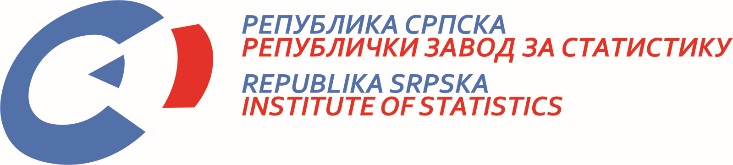            23 October 2017, No. 285/17 PRESS RELEASE October 2017DATA PREPARED BY: Labour statisticsBiljana Glušacbiljana.glusac@rzs.rs.ba Prices statisticsŽeljka Draškovićzeljka.draskovic@rzs.rs.baIndustry and mining statisticsBiljana Jeličićbiljana.jelicic@rzs.rs.baExternal trade statisticsSanja Stojčević Uvalić, MScsanja.stojcevic@rzs.rs.baSYMBOLS - average¹ - estimateThe Release prepared by the Division for Publications, Public Relations and Statistical Data ConfidentialityVladan Sibinović, Head of the Division and Editor in ChiefPublished by the Republlika Srpska Institute of Statistics ,Republika Srpska, Banja Luka, Veljka Mlađenovića 12dRadmila Čičković, PhD, Director General of the InstituteThe Release is published online at: www.rzs.rs.batelephone +387 51 332 700; E-mail: stat@rzs.rs.baData may be used provided the source is acknowledged